2. Порядок пользования педагогическими работниками образовательными услугами2.1. Педагогические работники Учреждения  имеют право на получение образовательных услуг по программам повышения квалификации, профессиональной переподготовки по профилю профессиональной деятельности не реже чем один раз в три года.2.2. Педагогические работники имеют право на получение образовательных услуг по программам повышения квалификации, повышения профессиональной переподготовки при условии компенсации затрат работодателем ДОУ. С целью получения данных услуг педагогический работник обращается с соответствующим мотивированным письменным обращением на имя заведующего ДОУ. В течение месяца работник должен получить ответ на свой запрос о возможности получения им запрашиваемой услуги или мотивированный отказ.3. Порядок пользования педагогическими работниками методическими услугами3.1. Педагогические работники Учреждения имеют право на бесплатное использование в своей деятельности: - методических разработок имеющихся в ДОУ, так же сотрудников ДОУ при условии соблюдения авторских прав их разработчиков; - методическим анализом результативности образовательной деятельности по данным различных измерений качества образования; - помощь в разработке учебно-методической и иной документации, необходимой для осуществления профессиональной деятельности; -  помощь в освоении и разработке инновационных программ и технологий; - получение методической помощи в осуществлении экспериментальной и инновационной деятельности;- участие в конференциях, проблемных и тематических семинарах, методических объединениях, творческих лабораториях, групповых и индивидуальных консультациях, педагогических чтениях, мастер-классах, методических выставках, других формах методической работы.3.2. Педагогические работники   имеют право на бесплатное участие и в методических мероприятиях ДОУ и публикацию методических и иных материалов в сборниках ДОУ (при соответствии материалов требованиям организации), в периодической печати, в интернет сети.3.3. С целью получения данной услуги педагогический работник ДОУ может обращаться к  заведующему ДОУ.4. Порядок пользования педагогическими работниками научными услугами4.1. Педагогические работники Учреждения имеют право на получение бесплатных научных услуг:- консультаций по вопросам, относящимся к системе дошкольного образования;- помощь в обобщении опыта работы и представления его на разных уровнях: дошкольной организации, муниципалитета, региональном и др.- подготовки документов для участия в различных конкурсах, оформления грантов Министерства образования и науки РФ, конференциях и др. по дошкольному образованию.- на публикацию научных и иных материалов в сборниках материалов научных и иных конференций (семинаров).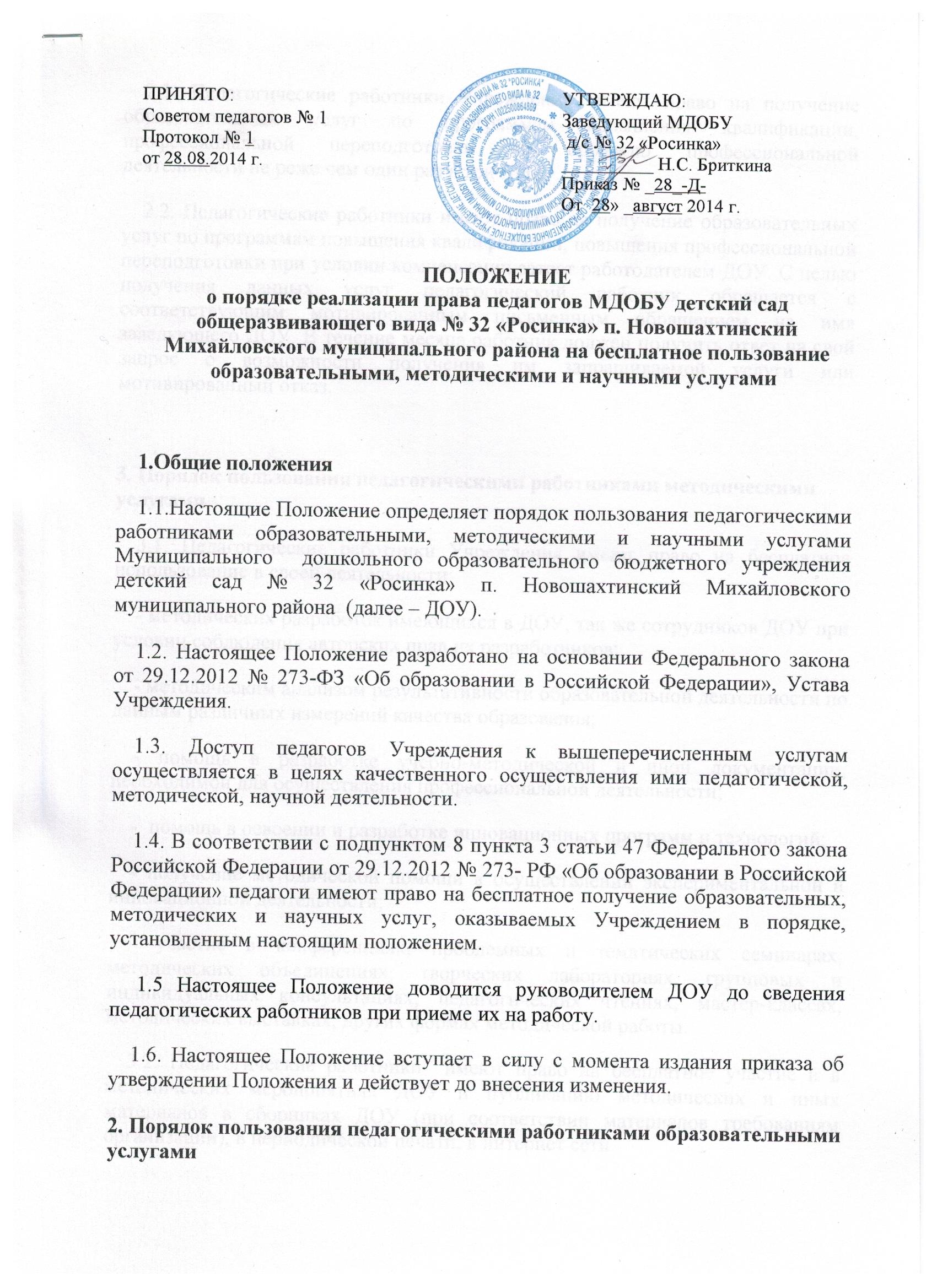 